Merchant Account Request Form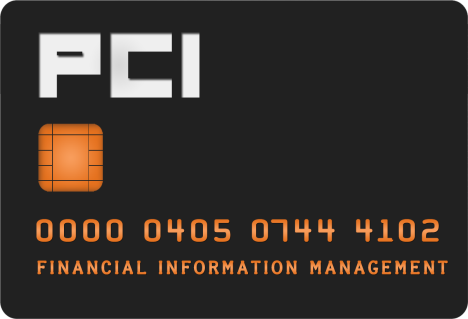 Complete form, obtain approval signatures, and email to merchantservices@okstate.edu.After form is received, you will be contacted regarding your request.  Please call Andrea at 405-744-4102 with questions.Merchant InformationMerchant Name:	(24 characters including spaces)Business Address:	 Phone Number:		Fax Number:		Customer Service Contact Name: Customer Service Email: Organization Name/Number:	Purpose of Account:				i.e.: ticket sales, applications, conference or seminar registrations, etc.Web Site Address:				(For e-Commerce application only- web site where you will be doing business.  Disregard if using uStore)			(be sure to include HTTP:// or HTTPS:// in your web site address)Card Brands Accepted:Type of Processing:Equipment Information: (for In-Person or (MOTO) Mail/Telephone orders)Transaction Information:% of transactions swiped:		% of transactions MOTO:	 (mail order/telephone order)% of transactions online:		Average Ticket Amount:		 (in dollars) EstimatedAnnual Outlet Volume:		 (in dollars) Estimate for the yearBusiness Track Enrollment:-this person will enroll for online access to reports and to respond to disputesContact Name:			Contact Email:			ExpensesBanner Chart and Fund for Processing fees:	Requestor InformationRequestor Name:			Requestor Phone Number:		Approval SignaturesFiscal Officer Name:		Fiscal Officer Signature:		 Date: Department/Director Name:	Department/Director Signature:	  Date: PCI Officer Name:		 PCI Officer Signature:		  Date:  